
Last Updated:
2022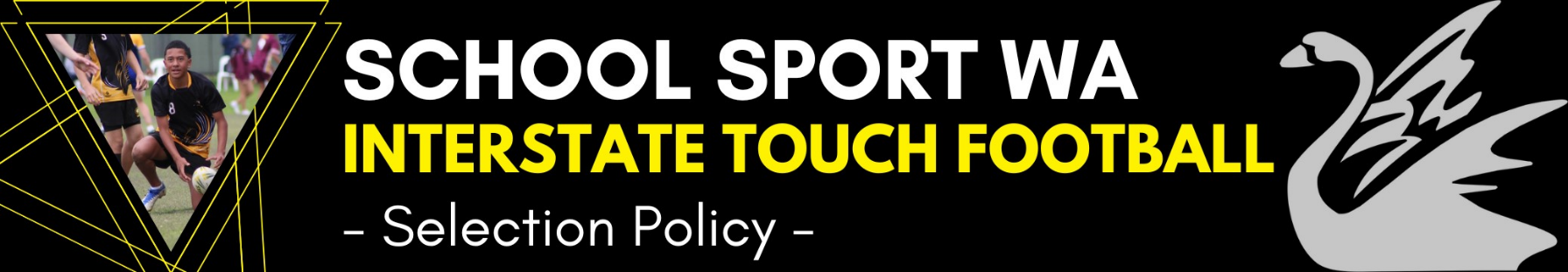 SelectorsThe positions of Coach, Manager and Tour Manager are advertised annually through the School Sport WA websiteThe appointed Touch Officials, in conjunction with the Touch Organising Committee, will appoint the team selectors to attend the initial selection trials for the squad and the team selection campSelectors may include representatives from various affiliates.Prior to Selection Trials
Selectors and officials will attend and view games at the following events to assess player eligibility:Junior State LeagueJunior State ChampionshipsYouth Cup Yr 8/9 Interschool TournamentsSchool Sport WA Champion Schools Yr 10’s TournamentNorth West GamesSelectors and officials will meet to determine a list of eligible players. An invitational letter to be sent to all nominated players.Trial NominationsTrial dates are determined by the Touch Selectors and CommitteeTrial details and nomination form are posted on the SSWA Website www.schoolsportwa.com.auSelection TrialsTrials are held at a central venue.Communication with Country players will occur to confirm involvement. Players would need to submit fitness results and information, on request, to respective coachesCoaches will communicate their criteria for team selectionFitness Testing, Skills and Game play will be assessed during the trialsAt the trial the School Sport WA Tour Leader will allocate specific duties to key personnelSuccessful trialists are notified on the day and invited back to attend squad trainingSquad TrainingTraining will occur during the weeks leading up to the Team Selection CampCountry players are advised to attend squad training if they are in the metropolitan area (eg during school holidays)Players will be assessed through all training sessionsIt is compulsory to attend squad trainingsAny injured squad member is required to attend training sessions to continue development and team processesTeam Officials will communicate dates, times and venues for all training sessionsTeam Selection Camp The Selection camp is a “live in” weekend campAll players must attend the camp to be considered for Team  SelectionThe selection committee reserves the right to include players in extenuating circumstances who do not meet established selection criteriaFitness testing will be conducted on all playersSkill development and Game play will be an integral part of the campOff field behaviour will also be included in selection processTeam officials will announce the team at the conclusion of the camp.A train on group may also be invited to continue training with the squad.Selection PoliciesPlayers injured during the trial process will not necessarily be omitted from the final team(s) and may be assessed prior to their inclusion/exclusion in the team. Team Officials will make the final decision.The Tour Leader may advise country players that they can miss certain trials or training sessions due to travel concernsShould any player be ruled out prior to the Championship a replacement player would be selected from the “train-on” group* Students who turn 11 in the year of competition and who are selected in the final team must be accompanied to the event by a parent or nominated guardian even if the student stays in the team accommodation.Medal Winner Policy12sPlayer deemed to have displayed perseverance, commitment and team spirit, as voted by team officials.